Категория: Информирай се в интернет 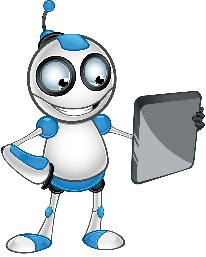 Тема: Гледане на пропусната емисия новини НАМИРАНЕ НА ПРОПУСНАТА НОВИНАРСКА ЕМИСИЯ (NovaTV)Стъпка 1Стартирайте адреса на новинарската емисия на Nova телевизия, озаглавена „Новините на Nova“ (https://nova.bg/news)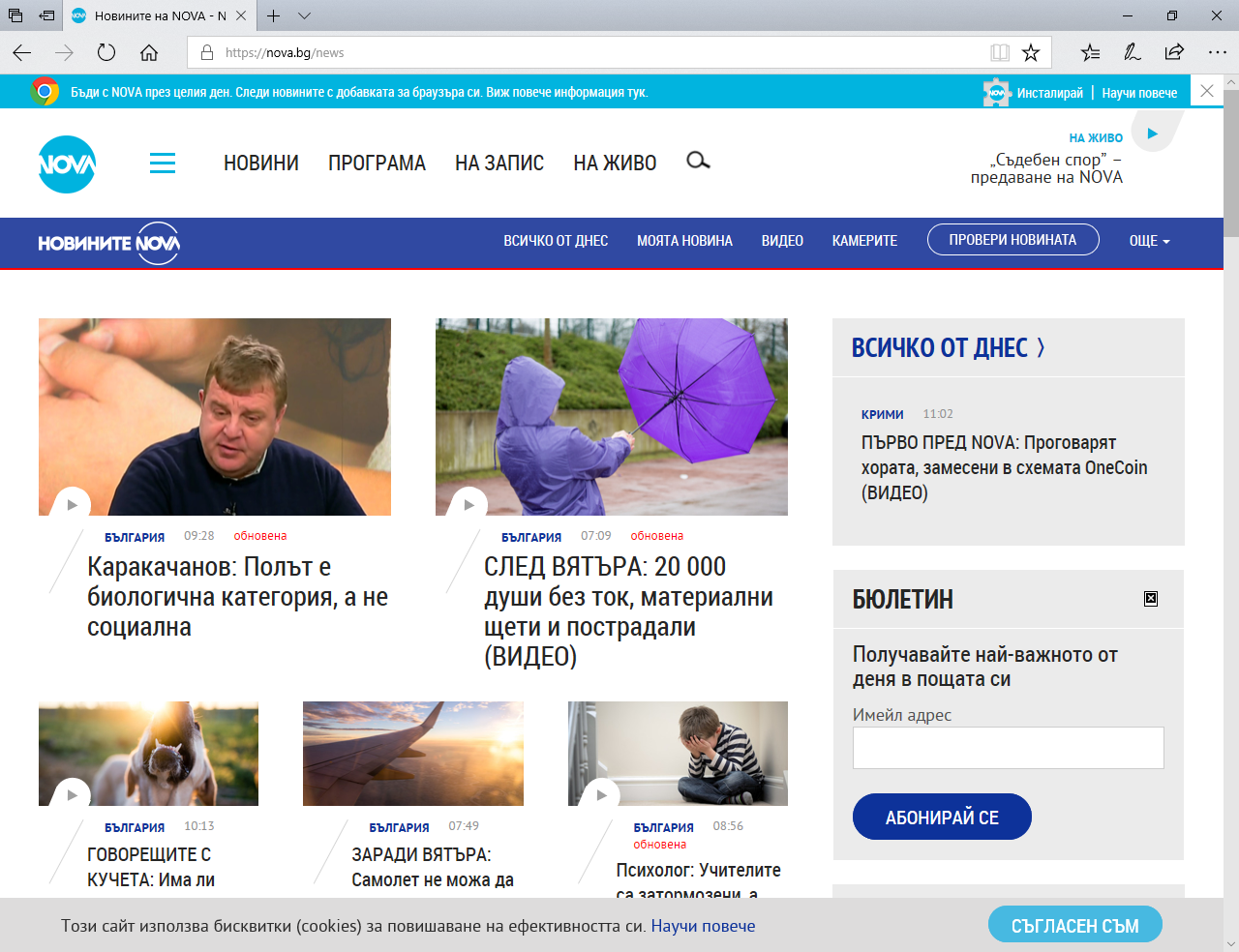 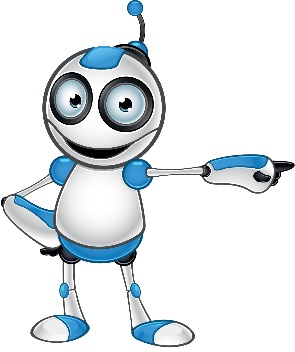 Стъпка 2От менюто можете да изберете:новините от деня (Всичко от днес)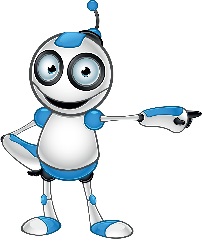 предишни емисии, по-стари новини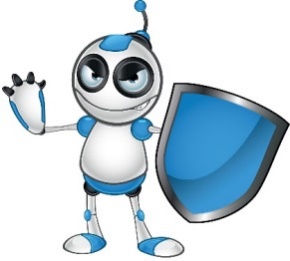 